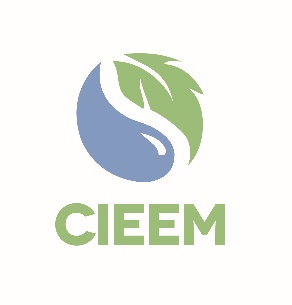 2021 Awards Winners and FinalistsCategorySponsorShortlisted Project/IndividualResultsBest Practice - Innovation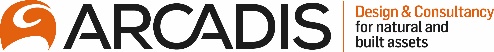 Warblington Farm Nature Reserve and Havant Borough Council’s Mitigation Plan for Nutrient Neutral Development – Havant Borough CouncilWinnerBest Practice - InnovationEast West Rail 2 (EWR2) – East West Rail AllianceHighly CommendedBest Practice - InnovationUsing Immersive Technology to maximise communication of ecological design –  AECOMCommendedBest Practice - Innovation360° Imaging – Environment Agency & Grow2KnowCommendedBest Practice – Knowledge SharingEcosystems Knowledge NetworkWinnerBest Practice – Knowledge SharingThe Plastics Project, Mott MacdonaldHighly CommendedBest Practice – Knowledge SharingMy Wild City – Engaging People with Urban NatureCommendedBest Practice – Practical Nature Conservation (Large-Scale)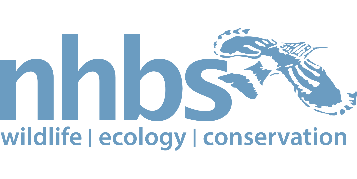 Lancashire Peatlands Initiative – Lancashire Wildlife TrustWinnerBest Practice – Practical Nature Conservation (Large-Scale)Tetney Blow Wells SSSI Restoration – Anglian WaterHighly CommendedBest Practice – Project Mitigation (Small-Scale)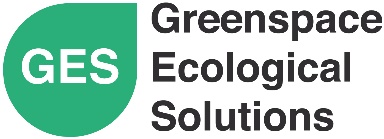 Llwyn Celyn Restoration Project – Wildwood Ecology and The Landmark TrustWinnerBest Practice – Project Mitigation (Small-Scale)Balsall Common STW Badger Pass – Thomas Wright, Severn TrentHighly CommendedBest Practice – Project Mitigation (Small-Scale)Howdon Satellite Rail Depot (Ecological Mitigation Strategy) – Nexus, Atkins, Conops Entomology, EcoNorthHighly CommendedBest Practice – Project Mitigation (Large-Scale)Sudbrook Papermill Site, ArcadisWinnerBest Practice – Stakeholder EngagementHavant Thicket Reservoir, Portsmouth Water, Atkins, Create 51 and AgiliaWinnerAction 2030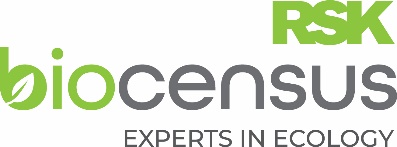 Global Climate Change: Strengthening Understanding of the Economic Impacts of Climate Change – Dialogue Matters working with Grantham Inst, Oxford University and BEISWinnerAction 2030Thames Water’s company commitment on Biodiversity Net Gain, Thames WaterHighly CommendedAction 2030Joshua Styles MCIEEMCommendedMember of the Year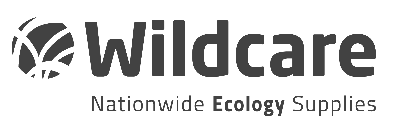 David Whitehorne CEnv MCIEEMWinnerMember of the YearPaola Reason CEcol CEnv FCIEEMWinnerMember of the YearMark Lang CEcol CEnv MCIEEMCommendedPromising ProfessionalKimberley DoneoWinnerPromising ProfessionalJoseph D’SouzaHighly CommendedPromising ProfessionalMaico Geert WeitesHighly CommendedPromising ProfessionalMariko WhyteHighly CommendedNGO Impact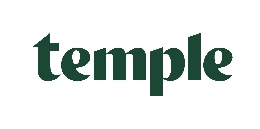 The Red List for British Mammals – The Mammal SocietyWinnerNGO ImpactBatChat Podcast – Bat Conservation TrustHighly CommendedNGO ImpactThe UK Habitat Classification – UKHab LtdHighly CommendedConsultancy of the Year (Small)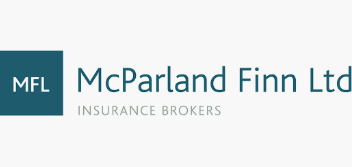 Wildwood Ecology LtdWinnerConsultancy of the Year (Small)Ecology by DesignHighly CommendedConsultancy of the Year (MediumJBA Consulting LtdWinnerConsultancy of the Year (MediumBSG EcologyHighly CommendedConsultancy of the Year (Large)JacobsWinnerConsultancy of the Year (Large)AtkinsHighly CommendedConsultancy of the Year (Large)RSK BiocensusHighly CommendedConsultancy of the Year (Large)Arcadis Consulting (UK) LtdCommendedConsultancy of the Year (Large)WSPCommendedPlanning Authority of the YearTelford & Wrekin CouncilWinnerIn Practice Article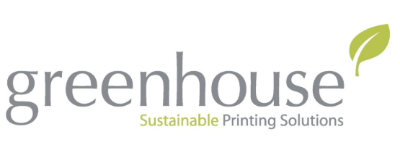 Solent Nutrients: an opportunity to build back better? by Allison Potts, David Hayward & Debbie Tann (December 2020)WinnerIn Practice ArticleNitrogen Neutrality Within the Solent Region – An Ecologist’s View by David West (December 2020)Highly CommendedIn Practice ArticleSeize the moment – New Approaches for Fresh Momentum by Diana Pound (September 2020)Highly Commended